The Anger Rules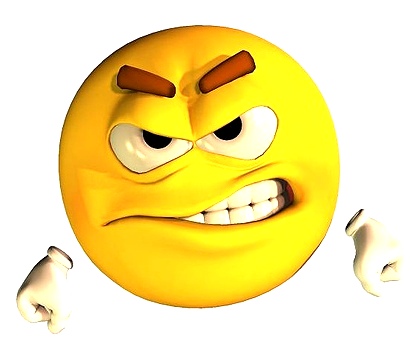 It’s ok to feel ANGRY but…Don’t hurt othersDon’t hurt yourselfDon’t hurt property-DO talk about it